Messer palack adatok 			/English see below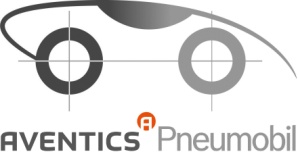 Palack edzésre:Töltőgáz: N2Űrtartalom: 14 literTöltőnyomás: 150 barAnyaga: AcélMérete:  átmérő 140 mmteljes hossz 1300 mmPalack versenyre:Töltőgáz: N2Űrtartalom: 10 literTöltőnyomás: 200 barAnyaga: AcélMérete:  átmérő: 140 mmteljes hossz: 900 mmData of Messer bottlesBottle for training:Filling gas: N2Volume: 14 litresFilling pressure: 150 barAnyaga: AcélMérete:  diameter: 140 mmfull length: 1300 mmBottle for racing:Filling gas: N2Volume: 10 litresFilling pressure: 200 barMaterial: steelDimensions:  diameter: 140 mmfull length: 900 mm